
Maori Worksheet – World Book Student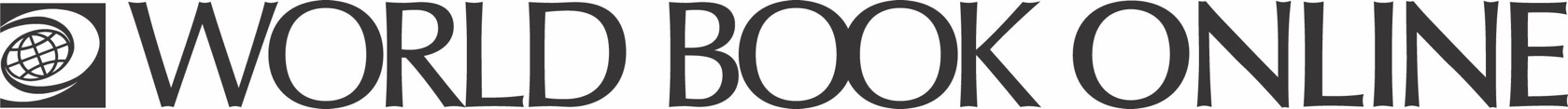 Learn about the Maori people and their distinct culture. Use World Book Online to find the answers to the questions below. Find it!Who are the Maori people? When did Maori first settle in New Zealand? How did Maori make a living?What did individual Maori belong to?What did the Treaty of Waitangi between the United Kingdom and Maori guarantee the Maori and was it upheld?What events occur on marae?How do Maori pass on their history? How else is a marae used?Learn more:Learn about Maori language:https://www.worldbookonline.com/student/article?id=ar754484 Learn about Te Whiti, a Maori leader known for his support of Maori rights and his philosophy of passive resistance, here: https://www.worldbookonline.com/student/article?id=ar746040 Learn about Polynesian and Maori sculpture, here: https://www.worldbookonline.com/student-new/#/article/home/ar497440/outline/h30  